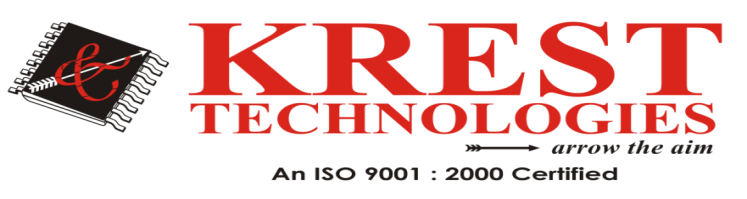 B-TECH-ECE-DSP/DIP MINI PROJECT LIST (2019-20)S.No                                    PROJECT TITLEYEARCompression of Encrypted Image using Wavelet TransformIEEEGender Detection using Machine Learning Techniques and Delaunay TriangulationIEEEContent Based Image Retrieval: Classification Using Neural NetworksIEEEAutomatic Red Blood Cell Counting Using Hough TransformIEEEImage De-Blurring & De-Noising Using Wiener Filter & Anisotropic Diffusion For Natural ImagesIEEEQR Code with Colored ImageIEEEBiometric Authentication by Dorsal Hand Vein PatternIEEEAn improved fog-removing method for the traffic monitoring imageIEEEImage retrieval using both color and textureIEEEImage Classification By K-Means Clustering Synopsis.IEEEDWT-SVD based Dual Watermarking Scheme.IEEESpeech Watermarking (Audible) Using Dwt For Copyright Protection Process.IEEEReversible Data Hiding Based on Histogram Modification of Pixel Differences.IEEEImage Encryption Using Bit plane Crypt Algorithm Abstract.IEEEWavelet Based Palm Print Authentication System Synopsis.IEEEAdaptive Noise Cancellation for Speech Processing In Real Time Environment.IEEESvd Based Blind Watermarking Algorithm Synopsis.IEEEFace Segmentation In Color Images And Video Sequences Synopsis.IEEEA Session based Multiple Image Hiding Technique using DWT and DCT.IEEEDevelopment Of A Novel Voice Verification System Using Wavelets Synopsis.IEEEImage enhancement for improving face detection under non-uniform lighting conditions.IEEEAccurate Eye Location tracking system.IEEEImage Resolution Enhancement By Using Discrete And Stationary Wavelet Decomposition.IEEEFace Tracking In Real Time Videos Synopsis.IEEEAffine Transformation Resistant Watermarking Based on Image Normalization.IEEEImage Enhancement And Noise Removal Using Bilateral Filter.IEEEWarped Discrete Cosine Transform For Noisy Speech Enhancement.IEEESkin Tone Steganography for Real Time Images.IEEEAdaptive Bilateral Filter for Sharpness Enhancement and Noise Removal.IEEEVideo Enhancement Using Spatial Filtering.IEEEAn Adaptive KLT Approach for Speech Enhancement.IEEEImage Compression Based On Gaussian Pyramids.IEEEA New Approach For Image Segmentation Using Pillar K-Means Algorithm.IEEEAn Image Quality Assessment Metric Based Contour let.IEEEColor Coded Cryptography.IEEECombined DCT and Companding For PAPR Reduction in OFDM Signals.IEEEIris Recognition Using Cumulative Sum Based Change Analysis.IEEEMoving Target Detection Algorithm Based On The Dynamic Background Proposed method.IEEELinear Companding Transform for the Reduction of Peak-to-Average Power Ratio of OFDM Signals.IEEEAdaptive wiener Filtering Approach For Speech Enhancement.IEEESignal Denoising Using Integer Wavelet Transformation Synopsis.IEEEAdvanced source coding technique for speech signals: A survey.IEEEA DWT based Approach for Steganography Using Biometrics.IEEEPerformance Analysis of OFDM Using 4 PSK, 8 PSK And 16 PSK.IEEEAnalyzing full system (PC) details with GUI in MATLAB.IEEEStationary and Non-Stationary noise removal from Cardiac Signals Using CSLMS, NLMS, BLMS algorithmsIEEE